SERVISNÍ SMLOUVA č. 5118 - ČÁST B4(prodloužená záruka ALL-INCLUSIVE)Complet, a.s | K Bílému vrchu 2960/8 | 193 00 Praha 9 | komplexní tisková a dokumentová řešení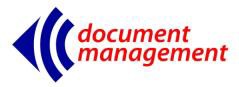 tel.: 251 177 411, e-mail: client@complet.czSmluvní stranyZhotovitelZhotovitelComplet, a.s.Smluvní stranyZhotovitelZhotovitelZapsán v obchodním rejstříku vedeném Městským soudem v Praze, oddíl B, vložka 20581Zapsán v obchodním rejstříku vedeném Městským soudem v Praze, oddíl B, vložka 20581Zapsán v obchodním rejstříku vedeném Městským soudem v Praze, oddíl B, vložka 20581Zapsán v obchodním rejstříku vedeném Městským soudem v Praze, oddíl B, vložka 20581Zapsán v obchodním rejstříku vedeném Městským soudem v Praze, oddíl B, vložka 20581Smluvní stranySídloSídloU Nikolajky 15, 150 00 Praha 5U Nikolajky 15, 150 00 Praha 5U Nikolajky 15, 150 00 Praha 5U Nikolajky 15, 150 00 Praha 5U Nikolajky 15, 150 00 Praha 5U Nikolajky 15, 150 00 Praha 5U Nikolajky 15, 150 00 Praha 5Smluvní stranyIČO / DIČIČO / DIČ1704904117049041CZ17049041CZ17049041CZ17049041CZ17049041CZ17049041Smluvní stranyBank. spoj.Bank. spoj.Raiffeisenbank a.s.Raiffeisenbank a.s.1704904109/55001704904109/55001704904109/55001704904109/55001704904109/5500Smluvní stranyZastoupenýZastoupenýPetr Valta (statutární ředitel)Petr Valta (statutární ředitel)Petr Valta (statutární ředitel)Petr Valta (statutární ředitel)Petr Valta (statutární ředitel)Petr Valta (statutární ředitel)Petr Valta (statutární ředitel)Smluvní stranyObjednatelObjednatelZoologická zahrada hl. m. PrahyZoologická zahrada hl. m. PrahyZoologická zahrada hl. m. PrahySmluvní stranyObjednatelObjednatelZapsán v obchodním rejstříku vedeném	, oddíl	, vložkaZapsán v obchodním rejstříku vedeném	, oddíl	, vložkaZapsán v obchodním rejstříku vedeném	, oddíl	, vložkaZapsán v obchodním rejstříku vedeném	, oddíl	, vložkaSmluvní stranySídloSídloU trojského zámku 3/120, 171 00 Praha 7U trojského zámku 3/120, 171 00 Praha 7U trojského zámku 3/120, 171 00 Praha 7U trojského zámku 3/120, 171 00 Praha 7U trojského zámku 3/120, 171 00 Praha 7U trojského zámku 3/120, 171 00 Praha 7U trojského zámku 3/120, 171 00 Praha 7Smluvní stranyIČO / DIČIČO / DIČ0006445900064459Smluvní stranyBank. spoj.Bank. spoj.Smluvní stranyZastoupenýZastoupenýMgr. Miroslav Bobek (ředitel)Mgr. Miroslav Bobek (ředitel)Mgr. Miroslav Bobek (ředitel)Mgr. Miroslav Bobek (ředitel)Mgr. Miroslav Bobek (ředitel)Mgr. Miroslav Bobek (ředitel)Mgr. Miroslav Bobek (ředitel)Předmětné zařízení (PZ)1Typ a modelTyp a modelTyp a modelKyocera TASKalfa 2553ci_rebuyKyocera TASKalfa 2553ci_rebuyKyocera TASKalfa 2553ci_rebuyKyocera TASKalfa 2553ci_rebuyKyocera TASKalfa 2553ci_rebuyPředmětné zařízení (PZ)2Výrobní čísloVýrobní čísloVýrobní čísloRFM9815156RFM9815156RFM9815156RFM9815156RFM9815156Předmětné zařízení (PZ)3Konfigurace příslušenstvíKonfigurace příslušenstvíKonfigurace příslušenstvípodavač originálů, 2 zásobníky papíru, podstavný stolekpodavač originálů, 2 zásobníky papíru, podstavný stolekpodavač originálů, 2 zásobníky papíru, podstavný stolekpodavač originálů, 2 zásobníky papíru, podstavný stolekpodavač originálů, 2 zásobníky papíru, podstavný stolekPředmětné zařízení (PZ)4Cyklus garančních prohlídekCyklus garančních prohlídekCyklus garančních prohlídek100 000clickůPředmětné zařízení (PZ)5Předpokládaný proběh za měsícPředpokládaný proběh za měsícPředpokládaný proběh za měsíc5 000clickůPředmětné zařízení (PZ)6Max. konstrukční zatížení za měsícMax. konstrukční zatížení za měsícMax. konstrukční zatížení za měsíc15 000clickůPředmětné zařízení (PZ)7Celkové konstrukční omezení smlouvyCelkové konstrukční omezení smlouvyCelkové konstrukční omezení smlouvy800 000clickůUmístění PZ8AdresaAdresaAdresaU trojského zámku 3/120, 171 00 Praha 7U trojského zámku 3/120, 171 00 Praha 7U trojského zámku 3/120, 171 00 Praha 7U trojského zámku 3/120, 171 00 Praha 7U trojského zámku 3/120, 171 00 Praha 7Umístění PZ9Podrobnosti umístěníPodrobnosti umístěníPodrobnosti umístění1. patro - sekretariát1. patro - sekretariát1. patro - sekretariát1. patro - sekretariát1. patro - sekretariátUmístění PZ10Osoba odpovědná za stav PZOsoba odpovědná za stav PZOsoba odpovědná za stav PZxxxxxxxxxxxxxxxUmístění PZ11TelefonTelefonTelefonxxxxxxxxxxxxxxxUmístění PZ12E-mailE-mailE-mail xxx xxx xxx xxx xxxPlat nost13Základní doba platnostiZákladní doba platnostiZákladní doba platnosti36měsícůCena14Sjednaný měsíční objem kopií/výtiskůSjednaný měsíční objem kopií/výtiskůSjednaný měsíční objem kopií/výtiskůbarevnýchbarevných0clickůclickůCena14Sjednaný měsíční objem kopií/výtiskůSjednaný měsíční objem kopií/výtiskůSjednaný měsíční objem kopií/výtiskůčernobílýchčernobílých0clickůclickůCena15Cena za sjednaný měsíční objem kopií/výtiskůCena za sjednaný měsíční objem kopií/výtiskůCena za sjednaný měsíční objem kopií/výtiskůCena za sjednaný měsíční objem kopií/výtiskůbez DPH0,000,00KčCena15Cena za sjednaný měsíční objem kopií/výtiskůCena za sjednaný měsíční objem kopií/výtiskůCena za sjednaný měsíční objem kopií/výtiskůCena za sjednaný měsíční objem kopií/výtiskůvčetně DPH0,000,00KčCena16Sazba za jeden click pro vyúčtování kopií/výtisků zhotovených nad sjednaný měsíční objemSazba za jeden click pro vyúčtování kopií/výtisků zhotovených nad sjednaný měsíční objemSazba za jeden click pro vyúčtování kopií/výtisků zhotovených nad sjednaný měsíční objembarevnýchbez DPH0,990,99KčCena16Sazba za jeden click pro vyúčtování kopií/výtisků zhotovených nad sjednaný měsíční objemSazba za jeden click pro vyúčtování kopií/výtisků zhotovených nad sjednaný měsíční objemSazba za jeden click pro vyúčtování kopií/výtisků zhotovených nad sjednaný měsíční objembarevnýchvčetně DPH1,201,20KčCena16Sazba za jeden click pro vyúčtování kopií/výtisků zhotovených nad sjednaný měsíční objemSazba za jeden click pro vyúčtování kopií/výtisků zhotovených nad sjednaný měsíční objemSazba za jeden click pro vyúčtování kopií/výtisků zhotovených nad sjednaný měsíční objemčernobílýchbez DPH0,220,22KčCena16Sazba za jeden click pro vyúčtování kopií/výtisků zhotovených nad sjednaný měsíční objemSazba za jeden click pro vyúčtování kopií/výtisků zhotovených nad sjednaný měsíční objemSazba za jeden click pro vyúčtování kopií/výtisků zhotovených nad sjednaný měsíční objemčernobílýchvčetně DPH0,270,27KčCena17Smluvená záloha na vyúčtování zhotovených kopií/výtisků (bez DPH)Smluvená záloha na vyúčtování zhotovených kopií/výtisků (bez DPH)Smluvená záloha na vyúčtování zhotovených kopií/výtisků (bez DPH)Smluvená záloha na vyúčtování zhotovených kopií/výtisků (bez DPH)Smluvená záloha na vyúčtování zhotovených kopií/výtisků (bez DPH)0,000,00KčCena18Ceny obsahují spotřební materiál kromě papíruCeny obsahují spotřební materiál kromě papíruCeny obsahují spotřební materiál kromě papíruCeny obsahují spotřební materiál kromě papíruCeny obsahují spotřební materiál kromě papíruCeny obsahují spotřební materiál kromě papíruCeny obsahují spotřební materiál kromě papíruCeny obsahují spotřební materiál kromě papíruZa zhotovitele:Za zhotovitele:Za zhotovitele:Za objednatele:Za objednatele:V Praze dne 21.12.2023V Praze dne 21.12.2023V Praze dne 21.12.2023V Praze dne 22.12.2023V Praze dne 22.12.2023